19.03.2020   Собашникова М.В.   История. 2 группа.Тема:  «Отмена крепостного права»           « Реформы 60-70 гг. ХIХ в.» Учебник: Артёмов В.В. «История. Часть2», пар.58;  интернет ресурсы.Задания  выполнить в рабочей  тетради.Задание№11.Как шла подготовка к крестьянской реформе 1861г.?2. Каковы были условия освобождения крестьян  в 1861?Задание№2 Заполнить таблицу   « Реформы 60-70 гг. ХIХ в.»Работу сдать после окончания карантина.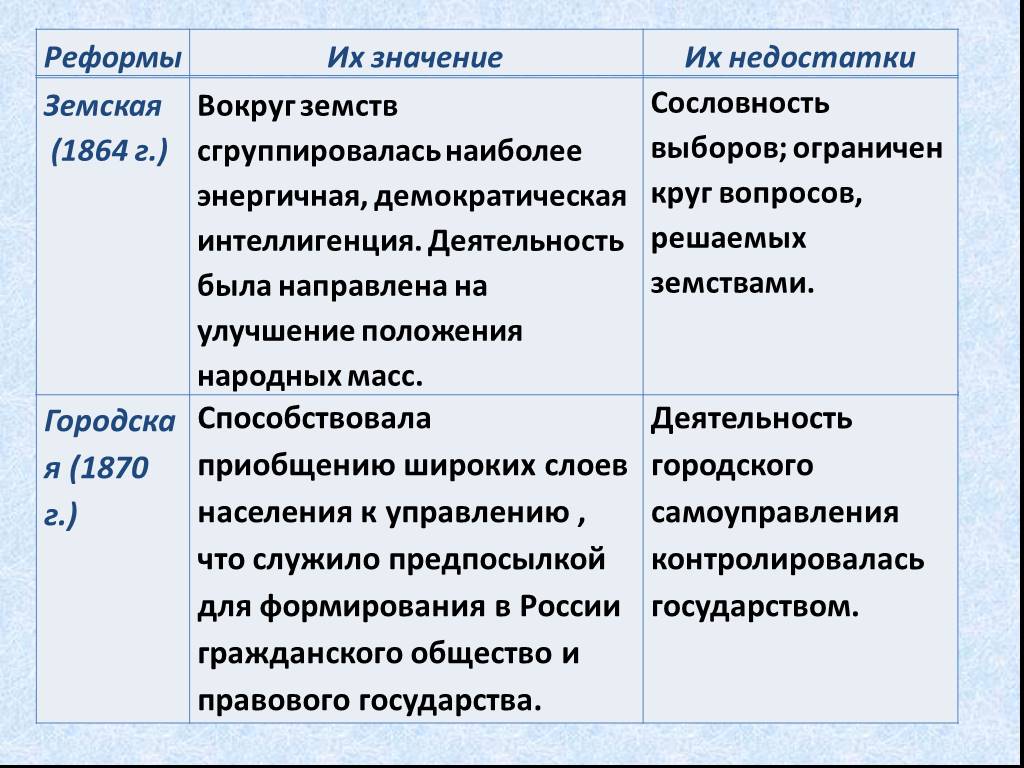 РеформыСодержаниеЗначение